JC-BXR便携式肉类水分测定仪一、产品介绍
JC-BXR便携式注水肉检测仪测量注入肉水分时,无需把肉类品捣成糊泥状,把电极检测针直接插入保持原组织结构的整匹肉类品进行检测,以10次随机采样的算术平均值或者单次采集为测量结果示值，提供准确性与重复性,方便、迅速、准确地检测出其中含水量。二、产品参数
1、测量范围：65～85%；2、采样时间：一次采样时间≤1s；3、★测量误差：在70～78%范围内≤1.0%；4、重复性误差：在70～78%范围内≤0.5%；5、★样品列表：猪肉≤77%、牛肉≤77%、羊肉≤78%、鸡肉≤77%，内置检测品种的判断标准；6、采样次数：每10次采样输出一次测量结果或单次采样直接测量；7、★3.5寸全彩色触摸显示屏，支持全触摸操作，界面为全中文显示，操作简便，支持无操作时熄屏；8、★检测界面：国家检测标准号、检测样品、检测次数、结果判定；9、设备传感器采用针状电极，不会对样品的组织结构、外观及物理、生物化学特性产生影响，测量过程对样品无损坏；10、记录功能：可关闭或开启历史记录功能11、★数据储存：仪器可以储存不少于5000组数据，每组数据自动编码，检测样品编号、检测项目、样品名称、检测限值、检测结果、结果判断、检测日期及检测顺序；12、系统设置：恢复原厂设置功能、日期时间可调等功能；13、打印功能：可通过蓝牙连接打印机；14、数据传输：可将保存的历史数据传输至电脑；15、电源：交直流电两用（带可充锂电3000mAh）；聚创环保为您提供全面的技术支持和完善的售后服务！详情咨询：0532-67705302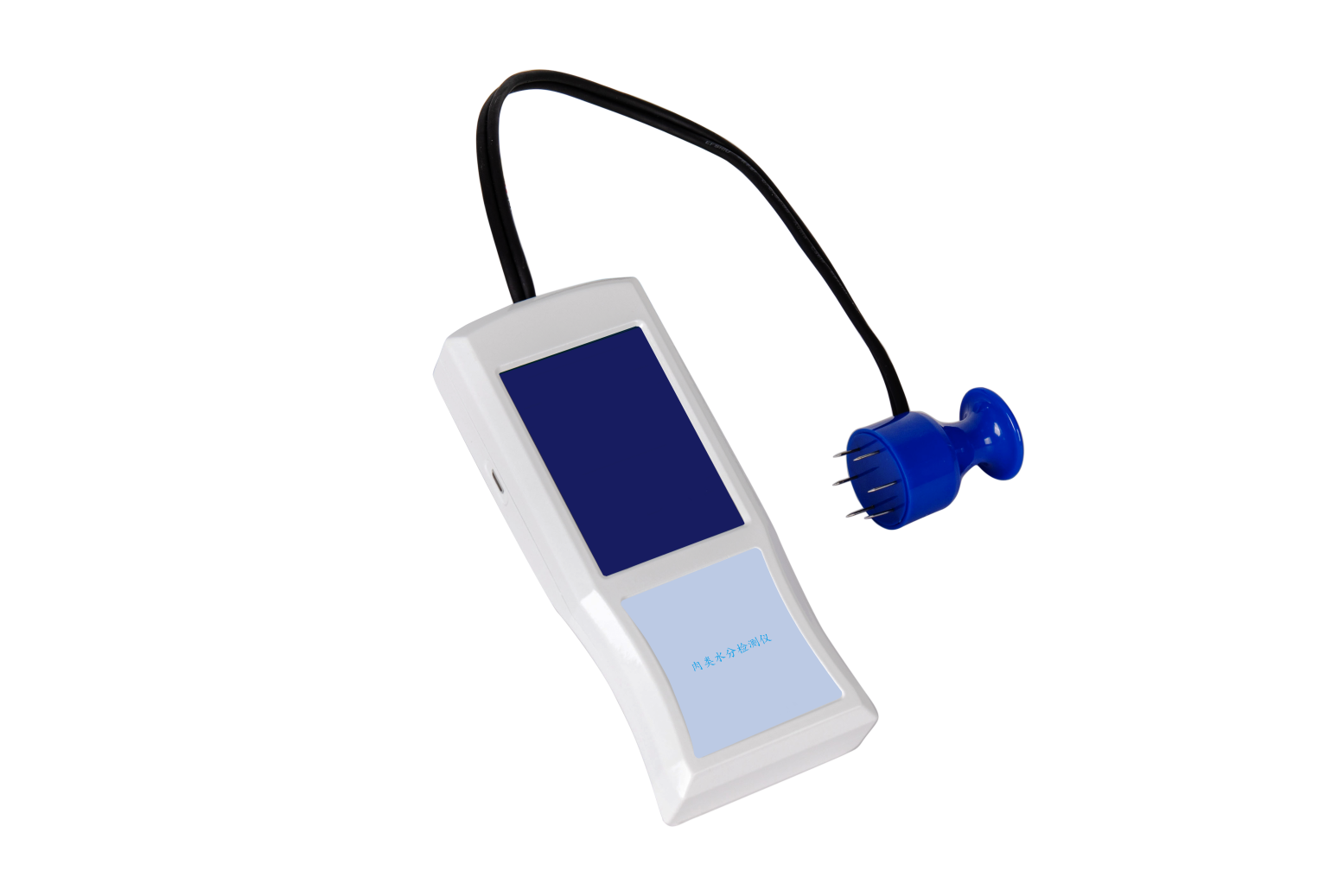 